APPLICATION
FOR ESC PROJECTCOORDINATED BY  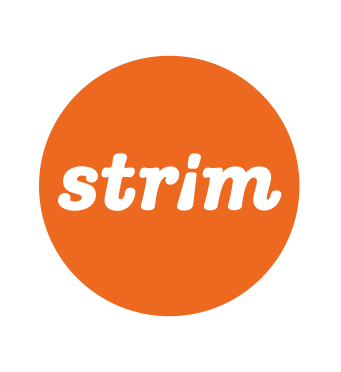 We would like to know a bit more about you, your interests, motivation, and needs related to the ESC project. This application consists of two parts:Questionnaire for the Volunteer (to be completed by you)Questionnaire for the Supporting Organization (to be completed by the representative of the Supporting Organization)In our recruitment process, we consider only complete applications. Before you submit the application, make sure that both the Questionnaire for the Volunteer and the Questionnaire for the Supporting Organization are filled in.We are looking forward to receiving your application!Questionnaire for the Volunteer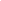 Dear applicant, please tell us about…Thank you for taking the time to complete your part of the application!What’s next?Your supporting organization should fill in the second part of the application: Questionnaire for the Supporting Organization. Should you have any doubts, questions, comments or uncertainties… feel free to contact us. Our team and our volunteers will be more than happy to fulfill your curiosities! Ps.  Do not forget to find/like us on Facebook and/or on Instagram: ☺Questionnaire for the Supporting Organization** This part has to be completed by the representative of the Supporting OrganizationThank you!Receiving Organization of the STRIM’s project you are applying for  Fill in only if you know already this info: Your personal detailsYour personal detailsYour personal detailsYour personal detailsFamily nameFirst nameStreet addressCityPostal codeCountryRegion Email TelephoneDate of birthGendermale/female/otherPlace of birth NationalityHighest level of education (Mark with an “X”, choose 1 box only)Current situation
(Mark with an “X”)Your emergency contact personYour emergency contact personName, surname, and relationAddress and telephoneYour Supporting OrganizationYour Supporting OrganizationYour Supporting OrganizationYour Supporting OrganizationNote: In order to take part in our ESC recruitment you should have your supporting organization. We can consider your application only if you provide us with the following information:Note: In order to take part in our ESC recruitment you should have your supporting organization. We can consider your application only if you provide us with the following information:Note: In order to take part in our ESC recruitment you should have your supporting organization. We can consider your application only if you provide us with the following information:Note: In order to take part in our ESC recruitment you should have your supporting organization. We can consider your application only if you provide us with the following information:NameStreet addressPIC/OID numberPostal codeRegionCityCountryEmailTelephone WebsiteYour background, experience and needsYour background, experience and needsWhat is your social and educational background?Have you ever been living alone? For how long? How did you find yourself in that situation?Have you ever been living abroad? For how long? How did you find yourself in that situation?Have you ever participated in some European Programme (ex: Erasmus, Leonardo, Socrates, Youth in Action, Erasmus+, ESC) or do you have some international experiences such as travels abroad?Have you already worked with people from another cultural background? What are your language abilities?Have you ever had any serious health problems?  Do you have any chronic diseases (ex. diabetes, heart disease, asthma, or other)? Do you regularly take any prescribed medications?  This info can help us to provide as good care/conditions as possible for youDo you have any special needs (ex. dietary needs, health care)? Your honest answer will help us to be prepared for hosting you.Do you consider that in your life you face some of the following obstacles:(Mark with a “X”)if you're working or you have worked lately, please provide us with mail contact of your last employer/supervisorYour motivationYour motivationWhat does the word “Volunteer” mean for you?Have you ever worked as a volunteer in your country? If so, please, tell us briefly about your experiencesHow did you get in touch with the ESC program and why would you like to take part in it?Are you studying, working or doing something else? How will you combine this with your ESC? Do you have to leave school/job for your ESC project?Which are your fears for your ESC experience?What are your expectations regarding your ESC experience?What do you know and what do you think about Non-formal and Informal Education?Your interest in the ESC projectYour interest in the ESC projectWhy do you find this project interesting? Do you have any experience in similar work?How do you imagine the work to be?  How would you like to contribute to the project? What kind of activities or ideas would you like to carry out?Last not least, please tell us about other important stuff/practicalitiesLast not least, please tell us about other important stuff/practicalitiesWhy did you choose Poland for your ESC?What does it mean for you to live and work abroad?What does it mean for you to stay away from everything that you consider important in your country (ex. home, family, friends, passions, school/work) for a long period of time?Do you think you can have problems sharing an apartment or a room with other people? If some problems would appear, how do you think that you would solve them?Do you see yourself as a self-reliant person?Did you vaccinate against covid-19? If not, do you consider getting vaccinated when you come to Poland?Do you smoke?
(your answer will not affect our decision)Your comments/additional infoIf you would you like to add something what you find important but what was not mentioned in this application, please leave a comment:About the organizationAbout the organizationName:Phone: Fax: Address: PIC number/ OID numberThe sending organization accreditation (EI) number/ Quality label:Contact Person:  QuestionsQuestionsHow did you select the volunteer?What kind of preparation will you provide the volunteer with?How do you organize the pre-departure training for the volunteers?